Andrew FarrowChief Officer (Planning,Env iro nrnent &Econo 1'ny),. Prif Swyddog (Cynllunio, Amgylchedd ac Econo mi)/ 7Z-	'7-Mrs. Samantha Roberts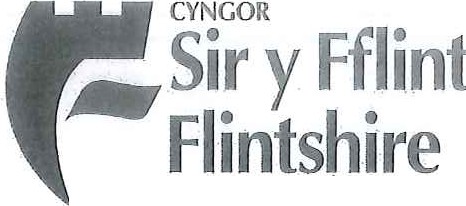 Clerk & Finance Officer to Mold Town Council 1st Floor, Town HallEarl Road Mold Flintshire CH7 1ABYour Rel/Eich CylOur RefYEin  Cyf	RS/SMJ/11/3/410/38Date/Dyddiad	28 th October 2019Ask for/Gofynncrnm	St uart Jone s Direct Dial/Rhif Union	01352 704620 Fax/FfucsE-maiVe-bost	stuart .jones@llintshire.gov	.ukDear Mrs. Roberts,THE FLINTSHIRE COUNTY COUNCIL (PUBLIC FOOTPATH No. 11 IN THE COMMUNITY OF MOLD AND PUBLIC FOOTPATH NO. 38 IN THE COMMUNITY OF MOLD RURAL) PUBLIC PATH DIVERSION ORDER 2019The above Order was made by the County Council on 22nd October 2019. I enclose a copy of the Order together with a Notice of making the Order and an explanatory statement.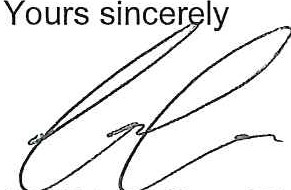 for ChieTOfficer (Planning, Environment & Economy) Prif Swyddog (Cynllunio, Amgylchedd ac Economi)0 B L,i  10	ABoc,,,..0	.,\. 0;;i .._--."-.d.	'q"	p..	Q,,c>	•	<;)1',(. pO"'	()ISA&• <,;DATED	22nd October	2019THE FLINTSHIRE COUNTY COUNCIL(PUBLIC FOOTPATH No. 11 IN THE COMMUNITY OF MOLD AND PUBLIC FOOTPATH NO. 38 IN THE COMMUNITY OF MOLD RURAL PUBLIC PATH DIVERSIONORDER 2019Andrew FarrowChief Officer (Planning, Environment & Economy) Flintshire County CouncilCounty HallMold Flintshire CH7 6NFAT/SMJ/11/3/410PUBLIC PATH DIVERSION ORDERTOWN AND COUNTRY PLANNING ACT 1990THE FLINTSHIRE COUNTY COUNCIL(PUBLIC FOOTPATH No. 11 IN THE COMMUNITY OF MOLD AND PUBLIC FOOTPATH NO. 38 IN THE COMMUNITY OF MOLD RURAL PUBLIC PATH DIVERSION ORDER 2019This Order is made by Flintshire County Council (" the Authority") under section257 of the Town and Country Planning Act 1990 ("the 1990 Act") because it is satisfied that it is necessary to divert the footpath to which this order relates in order to enable development to be carried out in accordance with planning permission granted under Part 111 of the Town and Country Planning Act 1990 namely:Construction of extension to an existing industrial building (Use Class 82), together with associated landscaping, service yard and drainage infrastructure in accordance with Planning Application No. 060270BY THIS ORDER:The footpath over the land shown by a bold black line on the attached map described in Part 1 of the Schedule to this Order ("the Schedule") shall be diverted as provided below.There shall be created to the reasonable satisfaction of Flintshire County Council an alternative highway for use as a replacement for the said footpath as provided in Part 2 of the Schedule and shown by a bold black dashed line on the attached map.The diversion of the footpath shall have effect on the date on which Flintshire County Council certifies that the terms of Article 2 have been complied with.Where immediately before the date on which the footpath is stopped up there is apparatus under, in, on, over, along or across it belonging to statutory undertakers for the purpose of carrying out their undertaking, the undertakers shall continue to have the same rights in respect of the apparatus as they then had.The Flintshire County Council (Public Footpath No. 11 in the Community of Mold and Public Footpath No. 38 in the Community of Mold Rural) Public Path Diversion Order 2019.SCHEDULEPART 1Description of site of existing path or wayThat section of Public Footpath No. 11 in the Community of Mold in the County of Flintshire from a point at NGR 323740 362846 in a generally  south-westerly  direction for a total distance of approximately 73 metres to the community boundary at NGR 323720 362780 as indicated by a bold continuous line between points A and B on the map contained in this Order.That section of Public Footpath No. 38 in the .Community of Mold Rural in  the County of Flintshire from the community boundary at NGR 323720 362780 in a generally south-westerly direction for a total distance of approximately 160 metres to a point at NGR 323665 362623 as indicated by a bold continuous line  between points B and C on the map contained in this Order.PART2Description of site of new path or wayA public footpath, that is a public right of way on foot, with a width of 2 metres throughout, from a point at NGR 323740 362846·in a generally westerly direction then turning in a generally southerly direction then turning in a generally easterly direction for a total distance of approximately 528 metres to a point at NGR 323665 362623 as indicated by a bold broken line between points A and C on the map contained in this Order.THE COMMON SEAL of FLINTSHIRECOUNTY COUNCIL was hereunto affixed this 22nd October 2019 in the presence of:-Chair	,v\a,..J 10-.,.... fu ·tr2-ivt.o...  :::::::re::, ._Q_..--:::::::,Chief Officer (Governance)- ()'c' ·,II -. '; f'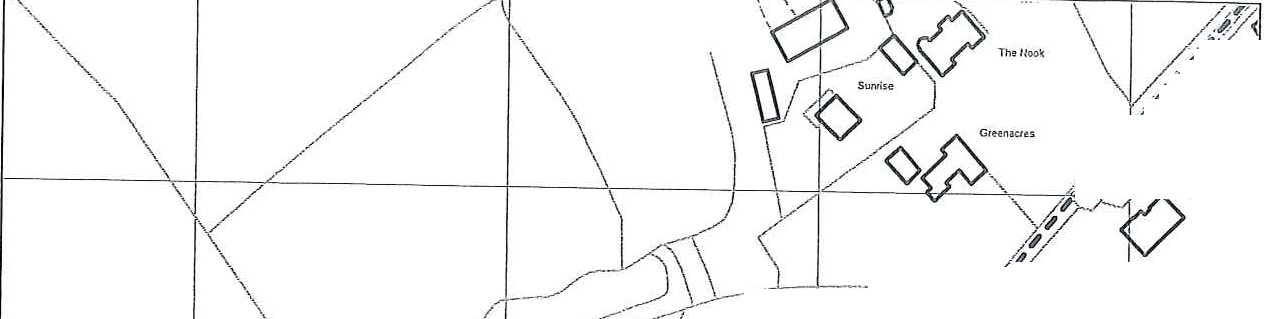 ;;/. ;,!-1/ _,,,.­, • :,...--362900I362800362700=.l1,,i,,".  •      _  F8".	i, fAl	/4	.P.11\lu.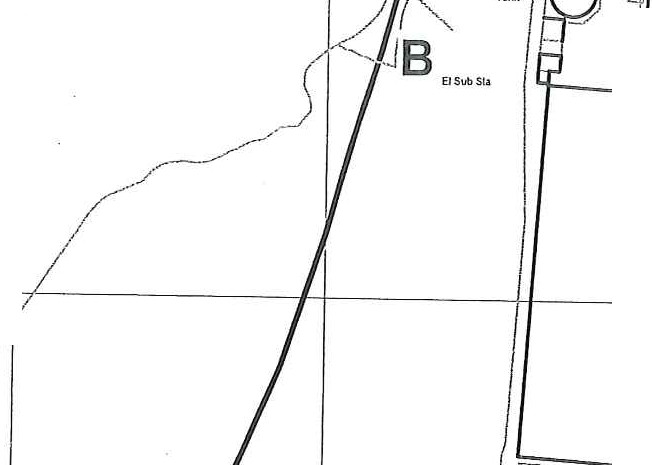 FactoryT   --=362600rJr_--''---'°J-??=::- -1-	--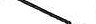 ::,:s-: "323500	323600	323700	323800tlNOTICE OF MAKING OF AN ORDERTOWN AND COUNTRY PLANNNING ACT 1990, SECTION 257 AND PARAGRAPH 1 OF SCHEDULE 14THE FLINTSHIRE COUNTY COUNCIL(PUBLIC FOOTPATH No. 11 IN THE COMMUNITY OF MOLD AND PUBLIC FOOTPATH NO. 38 IN THE COMMUNITY OF MOLD RURAL PUBLIC PATH DIVERSION ORDER 2019The above Order was made on 22nd October 2019. The effect of the Order will be to divert that section of Public Footpath No. 11 in the Community of Mold in the County of Flintshire running from a point at NGR 323740 362846 in a generally South-Westerly direction for a total distance of approximately 73 metres to a point at NGR 323720 362780 as indicated by a bold black line between points A and B on the Order map and divert that section of Public Footpath No. 38 in the Community of Mold Rural in the County of Flintshire running from a point at NGR 323720 362780 in a generally south-westerly direction for a total distance of approximately 160 metres to a point at NGR 323665 362623 as indicated by a bold black line between points B and C on the Order Map to a line running from NGR 323740 362846 in a generally westerly direction then turning in a generally southerly direction then turning in a generally easterly direction for a total distance of approximately 528 metres to a point at NGR 323665 362623 as indicated by a bold black dashed line between points A and C on the Order map.A copy of the Order and the Order Map may be seen free of charge during opening hours at Mold Connects Office, Mold Library, Earl Road, Mold, CH7 1AP and at reasonable hours at the reception of the council offices at Ty Dewi Sant, Pare Dewi Sant, Ewloe, CH5 3XT. Copies of the Order and map may be bought at Ty Dewi Sant for a nominal fee.Any representations about or objections to the Order may be sent in writing to the Chief Officer (Planning, Environment & Economy), Flintshire County Council, Ty Dewi Sant, Pare Dewi Sant, Ewloe, CH5 3XT (quoting reference RS/SMJ/11/3/415) no later than 2nd December 2019. Please state the grounds on which they are made.If no such representations or objections are duly made, or if any so made are withdrawn, Flintshire County Council may confirm the Order  as  an unopposed Order. If the Order is sent to the Welsh Government for confirmation, any representations or objections which have not been withdrawn will be sent with the Order.·Dated 1st November 2019Andrew FarrowChief Officer (Planning, Environment & Economy) County HallMold CH76NFRS/SMJ/11/3/410THIS IS AN EXPLANATORY STATEMENT AND DOES NOT FORM PART OF THE ORDERTOWN AND COUNTRY PLANNNING ACT 1990, SECTION 257 AND PARAGRAPH 1 OF SCHEDULE 14THE FLINTSHIRE COUNTY COUNCIL(PUBLIC FOOTPATH No. 11 IN THE COMMUNITY OF MOLD AND PUBLIC FOOTPATH NO. 38 IN THE COMMUNITY OF MOLD RURAL PUBLIC PATH DIVERSION ORDER 2019Under the Town and Country Planning Act 1990, (the 1990 Act) County Councils have the power to make a Public Path Order to stop up or divert a public path. A notice that such an Order has been made has to be advertised on the site of the path in question and in the local press. This provides an opportunity for objections or representaitons to be made in respect of the proposed change.The Flintshire County Council (the Council) has made an Order to divert a section of Public Footpath No. 11 in the Community of Mold and a section of Public Footpath No. 38 in the Community of Mold Rural for the following reason:Consent has been granted for the construction of an extension to an existing industrial building (Use Class B2), together with associated landscaping, service yard and drainage infrastructure in accordance with Planning Application No. 060270The Order will come into effect only after it has been certified following confirmation. Making and advertising the Order simply provides an opportunity for objections or representations to be made.Representations or objections relating to the Order must be made in writing by 2nd December 2019 to:Chief Officer (Planning, Environment & Economy) Flintshire County Council,Ty Dewi Sant, Pare Dewi Sant, Ewloe,CHS 3XTPlease quote reference RS/SMJ/11/3/410 on all correspondence.The Council will be willing to discuss the concerns of those considering objecting or making representations relating to the Order. The right of objection to an Order is a statutory right but it should be exercised in a reasonable manner. The costs involved dealing with objections to Orders are normally awarded against objectors only in cases of unreasonable behaviour.If any objections are made and not withdrawn, the Council may consider referring the Order and objections to the Welsh Government for determination. An Inspector can confirm an Order, confirm it with modifications, or refuse to confirm it. If no objections are received to the Order, the Council will be able to confirm the Order itself as an unopposed Order, but it does not have the power to modify Orders.Payments to Members of Community and Town CouncilsThe Panel recognises a wide variation in geography, scope and scale across the 735 community and town councils in Wales, from small community councils with relatively minimal expenditure and few meetings to large town councils with significant assets and responsibilities.The Panel has met with over 304 Councillors and Clerks representing 302 community and town councils in 17 meetings it held across Wales. The discussions re-confirmed the widely held view that the roles individual councils undertake varied significantly and in accordance with this wide variation, the responsibilities and accountabilities of councillors must also vary. Councillors managing income or expenditure of £1million and those delivering significant services, including some that might have been delegated from principal councils, are operating in a much more complex environment than a council with an annual budget of less than £30,000.In the 2018 Annual Report the Panel formed 3 groups of community and town councils to reflect these differences based on the level of income or expenditure, whichever is the highest, in the previous financial year. These remain unchangedas set out in Table 9.Table 9: Community and Town Council GroupingsIn order to act and carry out duties as a member of a community or town council all persons are required to make a formal declaration of acceptance of office. Following this declaration, members of community or town councils are then holders of elected office and occupy a role that is part of the Welsh local government structure. It is important to note that a person who follows this path is in a different position to those in other forms of activity, for example such as volunteering or charitable work, typically governed by the Charity Commission for England and Wales.Under the Local Government (Wales) Measure 2011, community and town councils are relevant authorities for the purpose of remuneration.Consequently, individuals who have accepted office as a member of a community or town council are entitled to receive payments as determined by the Independent Remuneration Panel for Wales. It is the duty of the proper officer of a council (usually the Council Clerk) to arrange for correct payments to be made to all individuals entitled to receive them.Members should receive monies to which they are properly entitled as a matter of course. There must be no requirement for individuals to 'opt in' to receive payments.An individual may decline to receive part, or all, of the payments if they so wish. This must be done in writing and is an individual matter. A community or town council member wishing to decline payments must themselves write to their proper officer to do so.The Panel considers that any member who has personal support needs or caring responsibilities should be enabled to fulfil their role. Therefore, the Panel is mandating reimbursement of cost of care for all members of community and town councils as set out in Determination 48.	In each community and town council the proper officer should ensure there is ready access to proper reimbursements of costs of care to enable those eligible for reimbursement to participate in the democratic process. It is inappropriate for councils or councillors to create a climate, or otherwise pressurise others, in order to prevent persons accessing any monies to which they are entitled that may support them to participate in local democracy.Members in receipt of a Band 1 or Band 2 senior salary from a principal council cannot receive any payment from any community or town council, other than travel and subsistence expenses and reimbursement of costs of care. However, this does not preclude them from holding a senior role (Leader, Deputy Leader) without payment.Table 10 sets out the actions that community and town councils must take annually in respect of each determination that follows.Payments towards costs and expensesThe Panel continues to mandate a payment of £150 as a contribution to costs and expenses for members of all community and town councils.For the avoidance of doubt this determination now includes all councils. Receipts are not required for these payments.Senior rolesThe Panel recognises that specific member roles especially within the larger community and town councils, for example a committee chair, will involve greater responsibility. It is also likely that larger councils will have a greater number of committees, reflecting its level of activity. The Panel has therefore determined that councils in Group A must make available a payment for a minimum of one senior role and a maximum of five senior roles of £500 each. Councils in Groups B and C can pay up to five responsibility payments (of up to £500) for specified roles.In all cases, a Councillor can only have one payment of £500 regardless of how many senior roles they hold within their Council.Where a person is a member of more than one town or community council, they are eligible to receive the £150 and, if appropriate, £500 from each council of which they are a member.Reimbursement of travel costs and subsistence costsThe Panel recognises there can be significant travel and subsistence costs associated with the work of community and town council members, especially where the council area is geographically large and/or when engaging in duties outside this area. Each council has an option to pay travel and subsistence costs including travel by taxi if this is the only, or most appropriate, method of transport. Where a council does opt to pay travel and subsistence costs, the following determinations apply.Compensation for financial lossThe Panel has retained the facility which councils may pay as compensation to their members where they suffer financial loss when attending approved duties. This figure has been updated in line with the most recent Office for National Statistics Annual Survey of Hours and Earnings - median salary for full time employees in Wales and the Average Actual Weekly Hours of Work for full-time workers (seasonally adjusted). Members must be able to demonstrate that the financial loss has been incurred. Each council has an option to pay compensation for financial loss and where it does the following determinationapplies.B Where a member who is on official business is driven by a third party (not a member or officer of that authority), the member can claim mileage at the prescribed rates plus any parking or toll fees provided the authority is satisfied that the member has incurred thesecosts.Reimbursement of the costs of careThe purpose of this is to enable people who have personal support needs and or caring responsibilities to carry out their duties effectively as a member of an authority. The Panel believes that the additional costs of care required to carry out approved duties should not deter people from becoming and remaining a member of an authority or limit their ability to carry out the role.Members should be entitled to reimbursement of their care costs, up to the maximum of £403 per month, for activities that the individual council has designated official business or an approved duty. This might include, for example, preparation and, or, travelling time. It is a matter for individual councils to determine specific arrangements to implement this.The Panel recognises the issues relating to the publication of this legitimate expense. This is reflected in the change in the requirement for publication set out in Annex 4. To support current members and to encourage diversity the Panel urges authorities to promote and encourage greater take-up of the reimbursement of costs of care.Civic Head and Deputy Civic HeadCivic heads are senior posts within community and town councils. In addition to chairing major meetings the civic head is the 'ambassador' representing the council to a variety of institutions and organisations. The Panel requires that members should not have to pay themselves for any cost associated with carrying out these duties. This requirement also applies in respect of deputy civic heads.The Panel recognises the wide range of provision made for civic heads in respect of transport, secretarial support, charitable giving and clothing - we consider these to be the council's civic budgets.Funding decisions in relation to these civic budgets are not matters of personal remuneration for the post holder but relate to the funding required for the tasks and duties to be carried out. Councils remain free to set civic budgets at whatever levels they deem appropriate for the levels of civic leadership they have in place.For the avoidance of doubt, costs in respect of, for example, transport (physical transport or mileage costs), secretarial support, charitable giving (purchasing tickets, making donations or buying raffle tickets) and clothing are not matters of personal remuneration for the individual holding the senior post. These should be covered by the civic budget.Recognising that some mayors and chairs of community and town councils and their deputies are very active during their year of office, the Panel has determined that community and town councils can make a payment to the individuals holding these roles.This is a personal payment to the individual and is entirely separate from covering the costs set out above.The Panel has determined that the maximum payment to a chair or mayor of a community or town council is £1,500. The maximum payment to a deputy mayor or chair is £500.Making Payments to membersTable 1O sets out each of the above determinations and if a decision is required by the council in respect of each one.In respect of the mandated payments where no decision is required by a council, members should receive monies to which they are properly entitled as a matter of course.Where a decision is required by the council, this should be done at the first meeting following receipt of the Annual Report.A council can adopt any, or all, of the non-mandated determinations but if it does make such a decision, it must apply to all its members.When payments take effect from is set out in paragraphs 13.38 to 13.40 below.On receipt of the draft Annual Report the previmfs autumn, councils should consider the determinations for the next financial year and use this to inform budget plans.Table 10All members are eligible to be paid the £150 as set out in Determination 42 from the start of the financial year; unless they are elected later in the financial year, in which case they are eligible for a pro-rata payment from that date.Other amounts payable to members in recognition of specific responsibilities or as a civic head or deputy civic head as set out in Determinations 43,44, 48 and 49 are payable from the date when the member takes up the role during the financial year.It is a matter for each council to make, and record, a policy decision in respect of:when the payment is actually made to the member;how many payments the total amount payable is broken down into;and whether and how to recover any payments made to a member who leaves, or changes, their role during the financial year.Payments in respect of Determinations 43, 44, 45 and 46 are payable when the activity they relate to has taken place.As stated in paragraph 13.8 any individual member may make a personal decision to elect to forgo part or all of the entitlement to any of these payments by giving notice in writing to the proper officer of the council.Publicity requirementsThere is a requirement on community and town councils to publish details of all payments made to individual members in an annual Statement of Payments for each financial year. This information must be published on council noticeboards and or websites (with easy access) and provided to the Panel by email or by post no later than 30 September following the end of the previous financial year. The Panel draws attention to the requirements stipulated at Annex 4. The Panel is concerned that a significant number of councils are still in breach of this requirement.Report to Mold Town Council27th November 2019Notification of Planning DecisionsRef: 059620 Area: Mold Town Council	Ward: Mold Broncoed Case Officer: 01352 703255 Agent:	D S Jones & Co, 26 Prospect Drive, Coedpoeth, Wrexham, LL11 3PE Proposal:	Erection of extension to dwellingAt:	Craftnant, Avon Court, Mold, Flintshire, CH? 1JP Decision Date:  31/10/2019	Decision:	RefusedDecision Issued: 31 October 2019	Decision Level: Delegated-Officer-----------------------------------------------------------------------------------·---------------------------Ref: 060145 Area: Mold Town Council	Ward: Mold South Case Officer: 01352-703260 Agent:	,Item: 12Proposa:l	Listed Building application for internal works to buildingAt:	St. Davids Cottage, Upper Bryn Coch, Mold, CH? 4AE Decision Date:  31/10/2019	Decision:	ApprovedDecision Issued: 31 October 2019	Decision Level: Delegated-Officer--------------·-----------------------------------------------------·------------------------------------------------	------Ref: 060442 Area: Mold Town Council	Ward: Mold South Case Officer: 01352 703255 Agent:	Paterson Macaulay & Owens, 9 Earl Road, Mold, Flintshire, CH? 1AJ Proposal:	Proposed attached garageAt:	28 Hendy Road, Mold, CH? 1QSDecision Date:  31/10/2019	Decision:	ApprovedDecision Issued: 31 October 2019		Decision Level: Delegated-Officer Ref: 060436 Area: Mold Town Council	Ward: Mold Broncoed Case Officer: 01352-703269Agent:	Ainsley Gommon Architects Ltd, The Old Police Station, 15 Glynne Way, Hawarden , Deeside, Flintshire,CH53NSProposal:	Erection of sun room and reposition of double garage to Plot 32 At:		10 Ffordd Yr Hydref, Mold, Flintshire, CH? 1FDDecision Date:  05/11/2019	Decision:	ApprovedDecision Issued: 5 November 2019	Decision Level: Delegated-Officer................- - ---------------------------------------------------------------------------------------------------------------------------------Ref: 060437 Area:  Mold Town Council	Ward: Mold Broncoed Case Officer: 01352-703269Agent:	Ainsley Gommon Architects Ltd, The Old Police Station, 15 Glynne Way, Hawarden,Deeside, Flintshire, CH53NSProposal:	Erection of sun room to plot 33 (retrospective) At:		8 Ffordd y Hydref, Mold, Flintshire, CH? 1FDDecision Date:   05/11/2019	Decision:	ApprovedDecision Issued: 5 November 2019	Decision Level: Delegated-Officer--------------------------------------------..-----------------------------------------------------------------------------------------------------Ref: 060438 Area: Mold Town Council	Ward: Mold Broncoed Case Officer: 01352-703269Agent:	Ainsley Gommon Architects Ltd, The Old Police Station, 15 Glynne Way, Hawarden, Deeside, Flintshire, CH5 3NSProposal:	Erection of rear porch to plot 35 (retrospective)At:	4 Ffordd y Hyfref, Mold, Flintshire, CH? 1FDDecision Date:  05/11/2019	Decision:	ApprovedDecision Issued: 5 November 2019	Decision Level: Delegated-OfficerCommunity and Town Council GroupIncome or Expenditure in 2018-19 of:A£200,000 and aboveB£30,000 - £199,999CBelow £30,000Determination NumberIs a decision reQuired bv council?42 All community and town councils must make available a payment to each of their members of £150 peryear as a contribution to costs and expenses.No - the payment of £150 is mandated for every member unless they advise the appropriate officer that they do not want to take it in writing.43 Community and town councils in Group A must make available an annual payment of £500 each to a minimum of 1 and a maximum of 5 members in recognition of specific responsibilities. This is in addition to the £150 payment for costs andexpenses.Yes - a council must decide how manypayments of £500 it will make - to between 1 and 5 members unless they advise the appropriate officer in writing that they do not want to take it.44 Community and town councils inYes - it is optional to pay it for up to 5Groups B or C can make anmembers and, if it is paid, the amountannual payment of up to £500(up to £500) must be decided.each to up to 5 members inrecognition of specificresponsibilities. This is in additionto the £150 payment for costs andexpenses.45 Community and town councils can make payments to each of theirmembers in respect of travel costsYes - the payment of travel costs is optional.for attending approved duties.46 If a community or town council resolves that a particular duty requires an overnight stay, it can authorise reimbursement of subsistence expenses to itsmembers.Yes - the payment of overnight subsistence expenses is optional.47 Community and town councils can pay financial loss compensation to each of their members, where such loss has actually occurred,for attendinq approved duties.Yes - the payment of financial loss allowance is optional.48 All community and town councils must provide for the reimbursement of necessary costs for the care of dependent children and adults (provided by informal or formal carers) and for personal assistance needs up to amaximum of £403 per month.No - the payment is mandated for every member if they are eligible to claim, and wish to do so.49 Community and town councils can provide a payment to the mayor or chair of the council up to a maximum of £1,500.Yes - the payment to a Civic Head is optional.50 Community and town councils can provide a payment to the deputy mayor or deputy chair of the council up to a maximum amountof £500.Yes - the payment to a Deputy CivicHead is optional.51 Members in receipt of a Band 1 or Band 2 senior salary from a principal council (that is Leader, Deputy Leader or Executive Member) cannot receive any payment from any community or town council, other than travel and subsistence expenses andreimbursement of costs of care.No - Members in receipt of a Band 1 or Band 2 senior salary from a principal council (that is Leader, Deputy Leader or Executive Member) can only receive travel and subsistence expenses and reimbursement of costs of care; if they are eligible to claim, and wish to do so.